СОВЕТ ДЕПУТАТОВ ВЫСОКОВСКОГО СЕЛЬСКОГО ПОСЕЛЕНИЯНОВОДУГИНСКОГО РАЙОНАСМОЛЕНСКОЙ ОБЛАСТИРЕШЕНИЕот 25.11.2022            № 39Об утверждении Положения о порядке индексации денежного содержания муниципальных служащих, лиц, замещающих муниципальные должности, а также заработной платы работников, исполняющих обязанности по техническому обеспечению деятельности Администрации Высоковского сельского поселения Новодугинского района Смоленской областиВ целях обеспечения социальных гарантий работников, оплата труда которых обеспечивается за счет средств бюджета Высоковского сельского поселения Новодугинского района Смоленской области и средств, поступающих в виде субсидий из бюджета Смоленской области на обеспечение государственных полномочий, переданных в установленном порядке, руководствуясь ст. 134 Трудового кодекса Российской Федерации, Бюджетным кодексом Российской Федерации, Федеральным законом от 6 октября 2003 года № 131-ФЗ «Об общих принципах организации местного самоуправления в Российской Федерации», Федеральным законом от 2 марта 2007 года № 25-ФЗ «О муниципальной службе в Российской Федерации», законом Смоленской области от 29 ноября 2007 года №109-з «Об отдельных вопросах муниципальной службы в Смоленской области», постановлением Администрации Смоленской области от 08.10.2014 № 691 «Об установлении нормативов формирования расходов на оплату труда депутатов, выборных должностных лиц местного самоуправления, осуществляющих свои полномочия на постоянной основе, муниципальных служащих», постановлением Администрации Смоленской области от 27.10.2005 № 311 «Об оплате труда работников, замещающих должности, не являющиеся государственными должностями Смоленской области, должностями государственной гражданской службы Смоленской области» и Уставом Высоковского сельского поселения Новодугинского района Смоленской области Совет депутатов Высоковского сельского поселения Новодугинского района Смоленской области Р Е Ш И Л:1. Утвердить Положение о порядке индексации денежного содержания муниципальных служащих, лиц, замещающих муниципальные должности, а также заработной платы работников, исполняющих обязанности по техническому обеспечению деятельности Администрации Высоковского сельского поселения Новодугинского района Смоленской области (прилагается).2. Обнародовать настоящее решение в установленном порядке.3. Настоящее решение вступает в силу после его подписания и распространяет действие на правоотношения, возникшие с 01.01.2022 г.Глава муниципального образованияВысоковское сельское поселениеНоводугинского района  Смоленской области                                  А.А. ИчетовкинПриложение к решению Совета депутатовВысоковского сельского поселенияНоводугинского районаСмоленской областиот 25.11.2022 № 39 ПОЛОЖЕНИЕо порядке индексации денежного содержания муниципальных служащих, лиц, замещающих муниципальные должности, а также заработной платы работников, исполняющих обязанности по техническому обеспечению деятельности Администрации Высоковского сельского поселения Новодугинского района Смоленской области1. Общие положения1.1. Настоящее Положение о порядке индексации заработной платы (далее - Положение) муниципальных служащих, лиц, замещающих муниципальные должности, а также работников, исполняющих обязанности по техническому обеспечению деятельности Администрации Высоковского сельского поселения Новодугинского района Смоленской области разработано в соответствии со ст. 134 Трудового кодекса Российской Федерации, в целях обеспечения социальных гарантий указанных работников органов местного самоуправления Высоковского сельского поселения Новодугинского района Смоленской области. 2. Порядок, сроки и источник обеспечения проведения индексации заработной платы2.1. Индексация (увеличение) заработной платы (денежного содержания) осуществляется в соответствии с решением Совета депутатов Высоковского сельского поселения Новодугинского района Смоленской области о бюджете Высоковского сельского поселения Новодугинского района Смоленской области на очередной финансовый год и плановый период.2.2. Индексация заработной платы (далее - индексация) обеспечивает повышение уровня реального содержания зарплаты муниципальных служащих, лиц, замещающих муниципальные должности, а также работников, исполняющих обязанности по техническому обеспечению деятельности Администрации Высоковского сельского поселения Новодугинского района Смоленской области.                      2.3. Индексация проводится не реже 1 раза в год, в пределах утвержденных лимитов бюджетных обязательств.2.4. Индексации подлежат размеры должностных окладов муниципальных служащих, лиц, замещающих муниципальные должности, а также работников, исполняющих обязанности по техническому обеспечению деятельности Администрации Высоковского сельского поселения Новодугинского района Смоленской области.      2.5. Индексация осуществляется в пределах предусмотренных бюджетных ассигнований в части денежного содержания муниципальных служащих, денежного содержания лиц, замещающих муниципальные должности, и заработной платы работников, исполняющих обязанности по техническому обеспечению деятельности Администрации Высоковского сельского поселения Новодугинского района Смоленской области.3. Заключительные положения3.1. Процент и дата проведения индексации устанавливаются отдельным правовым актом Совета депутатов Высоковского сельского поселения Новодугинского района Смоленской области.3.2. Изменения, дополнения вносятся в настоящее Положение в порядке, установленном законодательством.3.3. Положение вступает в силу со дня его обнародования и распространяет действие на правоотношения, возникшие с 01.01.2022 г.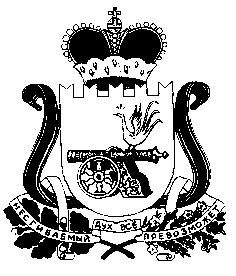 